 Podtéma: 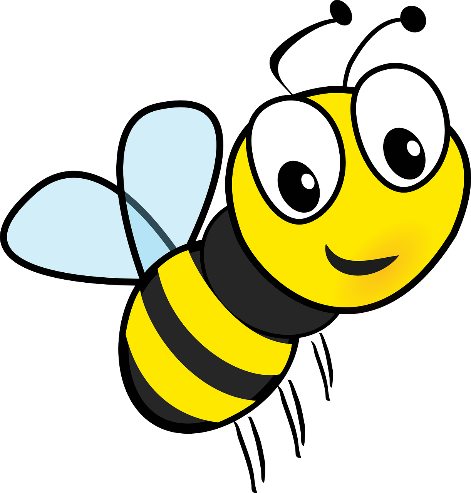 co se děje v trávě 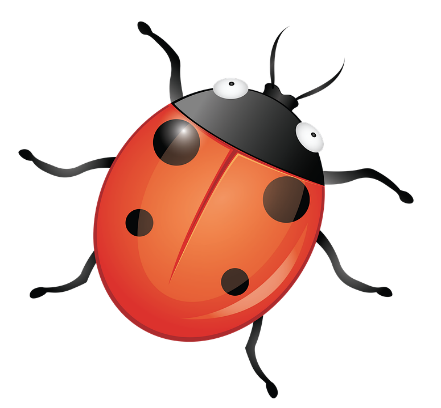 13.5. – 31.5. 2024 Práce s lupou v přírodě i na PC, pozorování a pojmenování části těla hmyzuRozhovor o hmyzu a jarní louce – bezpečný x nebezpečný hmyzBudeme pracovat s modelínou – hmyz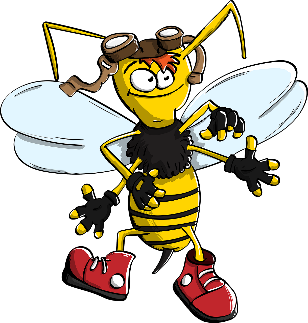 Vyrobíme si včelí úl pomocí bublinkové folieNamalujeme si „hmyzáka“ Naučíme se báseň „Na louce“ Poslech hudby “Let čmeláka“ (Nikolaj Rimskij Korsakov)SH“ Mravenčí čich“ „Hledání berušek po třídě“DH“ Kolik teček má beruška, Chytáme motýlky“Ukážeme si životní cyklus motýla a berušky Zacvičíme si jako „Motýli na louce“Zahrajeme si PH“ Od vajíčka k motýlu, Motýlci, Pavouk a mouchy“Budeme pracovat s obrázky a encyklopediemi o hmyzuNaučíme se píseň“ Polámal se mraveneček“ a zdramatizujeme si jiPřečteme si příběh „Ferda Mravenec – Nejprve o jednom hochu, který šel lesem“Budeme skládat puzzle, zahrajeme si hmyzí pexeso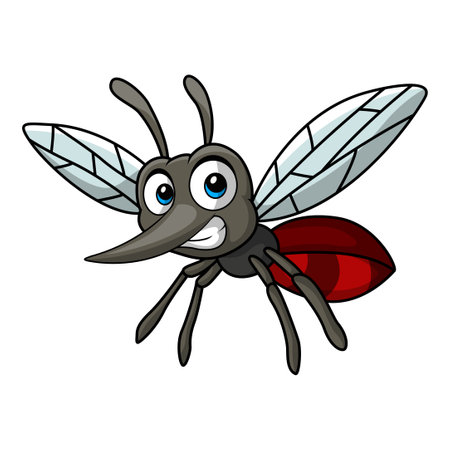 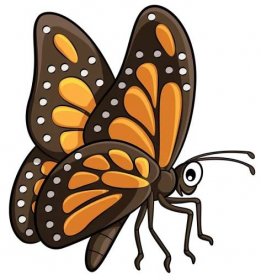 Čeká nás šipkový labyrint – pravolevá orientace a orientace na ploše – st.d.DH „Logico“ – V lese, Kdo kde bydlí, Včelí med, Zblízka a zdálky – pojmenuj hmyz“ – st.d.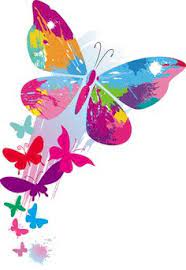 Budeme stavět včelí úl ze špejlí a brčekCo nás čeká: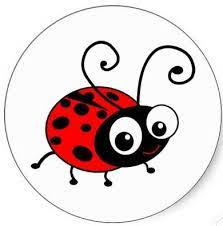 Úterý 14.5.: Dopolední výlet   Čtvrtek 16.5.: Odpolední brigáda s rodiči-od 15.h.Pátek 17.5.: FOCENÍ TŘÍD – slavnostní oblečení Úterý 21.5. – Výlet do ZOO – přednáška o hmyzu Úterý 28.5. – Výlet do Verdeka – sraz do 7:45. Tam autobusem, zpět pěšky. 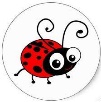 Středa 29.5. Přátelský fotbalový turnaj                      – atletický stadion ve DKnL – vybraní kluci   Pátek 31.5. Dětský den na koupališti 	 Označení berušky: S sebou batoh s pláštěnkou, box na svačinu, pití a nečokoládovou sladkost x ovoce. Vhodné oblečení a obuv na pěší turistiku.  